* Describa aquí todas las actividades de supervisión y control planificadas, teniendo en cuenta los informes de Interventorías, Convenios, Operadores o prestadores del servicio e informes de visitas administrativas y de campo, Estados financieros e Indicadores. Nombre: DIANA MARCELA PERDOMO BELTRÁN	Contrato No. 718 de 2020 		Firma: 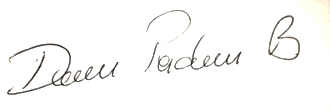 Nombre: _ANA MARIA RUEDA F            Cargo o No. de Contrato: _UAESP-621-2020_     Firma: __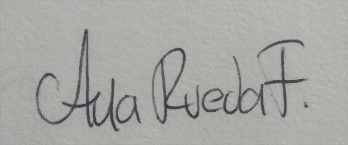 Nombre: JUAN CARLOS CASTILLO Q. 	No. de Contrato:UAESP-153-2020  Firma: 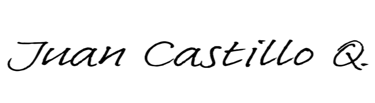 Nombre: JUAN CAMILO MONTENEGRO GUTIERREZ      No. de contrato: UAESP-498-2020 Firma: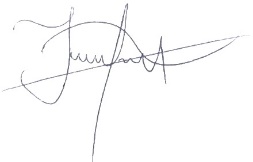 DATOS DEL INFORMEServicio :              Disposición Final                       Hospitalarios                 X         Recolección, Barrido y Limpieza – ASE # _5_concesionario Área Limpia D.C. S.A.S. E.S.P.Período de análisis: NOVIEMBRE 2020DESARROLLO DEL INFORMEEl presente informe consolida la información y las evidencias de las actividades realizadas en el periodo del mes de noviembre 2020, y de acuerdo con las actividades programadas en el plan de supervisión en el Área de Servicio Exclusivo-ASE 5, la cual comprende la localidad de Suba.RECOLECCIÓN Y TRANSPORTE De acuerdo con el informe presentado por el concesionario de aseo Área Limpia D.C. S.A.S. E.S.P., con radicado UAESP 20207000464932 del 10/121/2020, para el mes de noviembre se ejecutaron 262 micro rutas y se dispusieron un total 26.753,25, se dio una disminución del -3,44% respecto a las toneladas del mes anterior.Fuente: informe concesionario mes de noviembre 2020Por otro, y de acuerdo con el informe presentado por la interventoría, el Consorcio Proyección Capital, presentó las siguientes conclusiones de la actividad de recolección y transporte:La Interventoría evidenció que la información cargada en el SIGAB, para el mes de noviembre de 2020, no permite el debido control y seguimiento de las frecuencias y los horarios de prestación de servicio en tiempo real para 61 microrrutas.La Interventoría realizó 302 verificaciones en campo de las cuales identificó un total de 11 hallazgos técnico-operativos; de lo cual: - El barrio con mayor cantidad de hallazgos encontrados fue Tibabuyes.- El hallazgo más reiterativo en el periodo fue que no se observó el área limpia, con un 100% de representación.  El Concesionario ha dado respuesta de manera oportuna a los hallazgos informados por la Interventoría mediante la Matriz Interactiva.No obstante lo anterior, para el mes de noviembre de 2020, la Interventoría en el marco del seguimiento al Concesionario no emitió solicitudes de acción correctiva, tal como se observa en el numeral de SAC del presente informe.REVISIONES UAESP:Para el mes de noviembre, desde la Subdirección de Recolección Barrido y Limpieza, se adelantaron los siguientes acompañamientos en los temas relacionados con recolección y limpieza en el ASE:Noviembre 6Se adelantó acompañamiento por parte de la UAESP a la actividad programada por el concesionario ÁREA LIMPIA S.A.S E.S.P., en compañía de la interventoría CONSORCIO PROYECCIÓN CAPITAL, con la finalidad de hacer una sensibilización a la comunidad de la carrera 152 # 143 – 17del Barrio Bilbao de la localidad de Suba.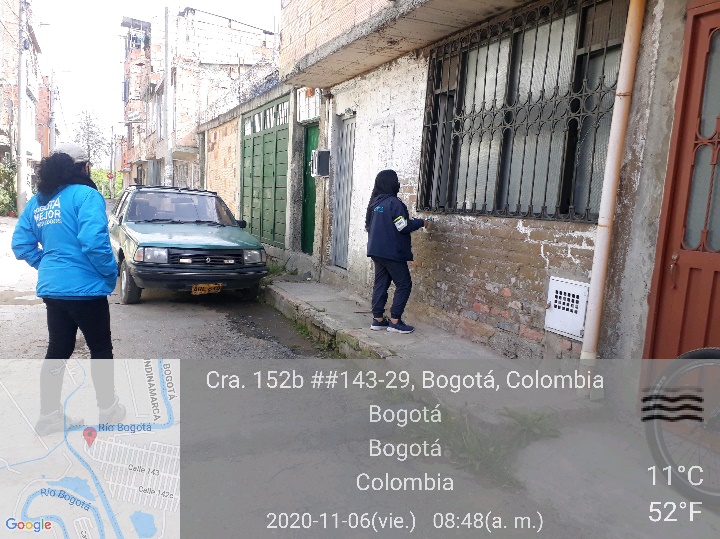 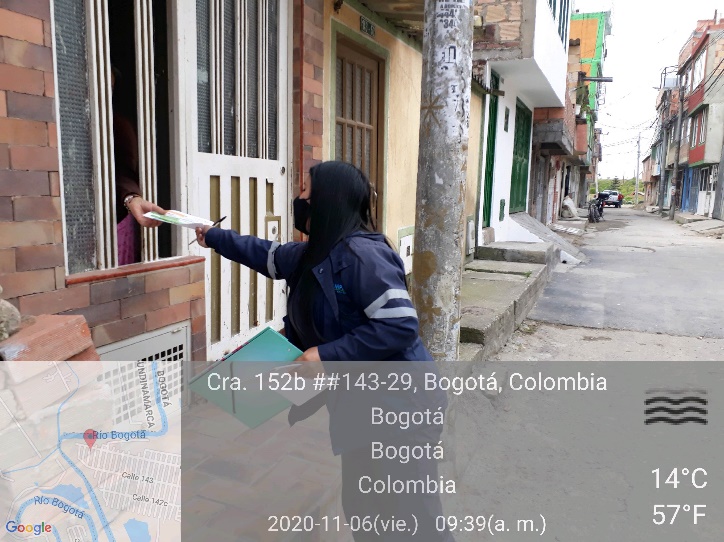 Noviembre 12Se realizó el seguimiento a la actividad programada por el concesionario ÁREA LIMPIA S.A.S E.S.P., en compañía de la POLICIA NACIONAL, con la finalidad de hacer una sensibilización a la comunidad del Barrio La Manuelita de la localidad de Suba, por el punto crítico de la carrera 88 A Bis # 128 F – 28.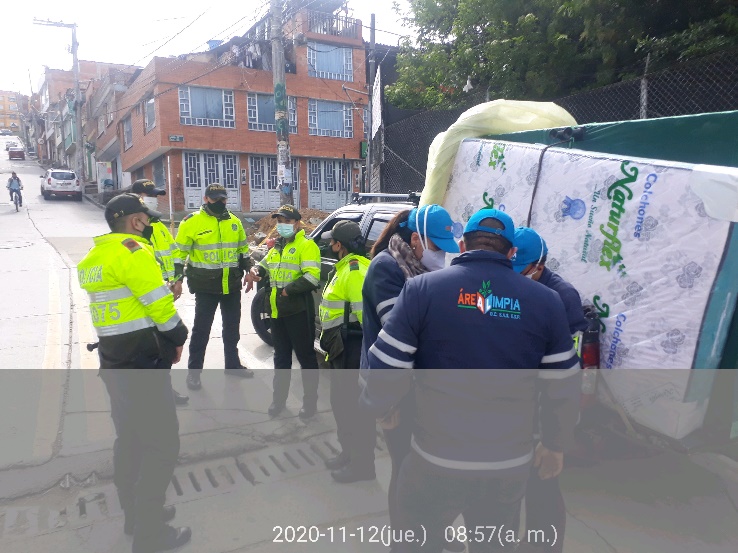 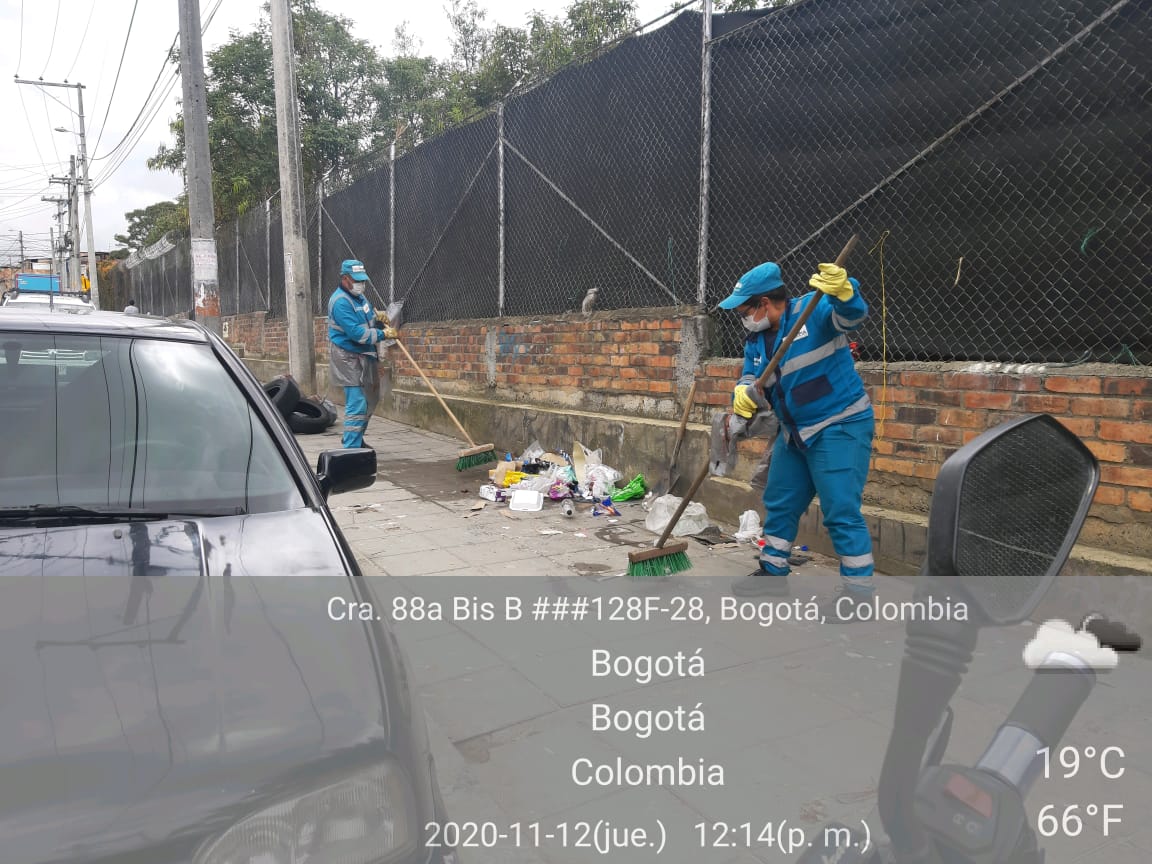 Noviembre 17Se realizó recorrido entre e Edil Andrés Córtes, profesionales de las Subdirección de Alumbrado Público, RBL, la interventoría del servicio de alumbrado público, el concesionario de aseo Área Limpia y profesiones de la Secretaría Distrital de Ambiente; durante la visita se verificó que el concesionario de aseo realizó la atención de los árboles de su competencia, el corte de césped de las áreas públicas, cestas atendidas y el área pública libre de residuos, tal como se observa en el siguiente registro fotográfico: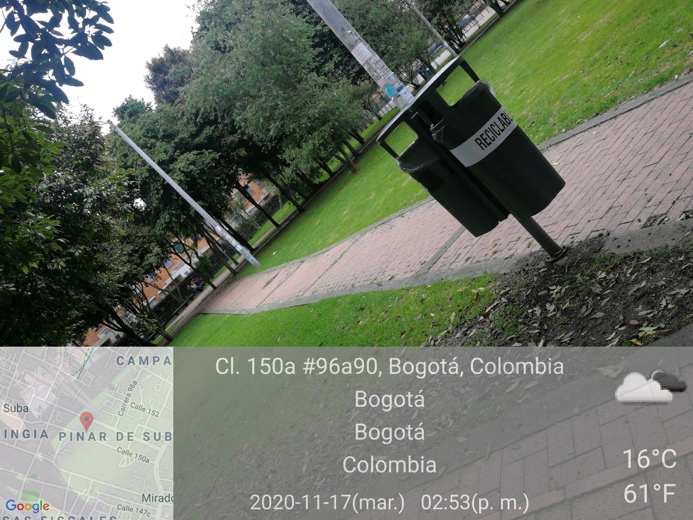 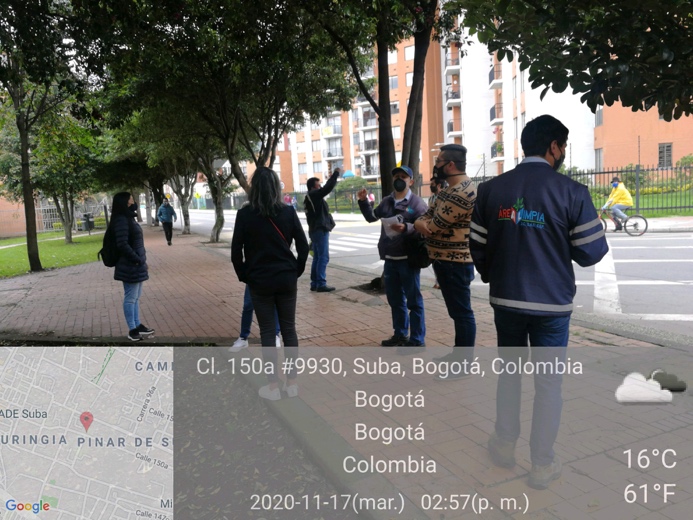 Noviembre 18Se realizó el seguimiento a la actividad programada por el concesionario ÁREA LIMPIA S.A.S E.S.P y por parte de la UAESP a la actividad en San José de Bavaria.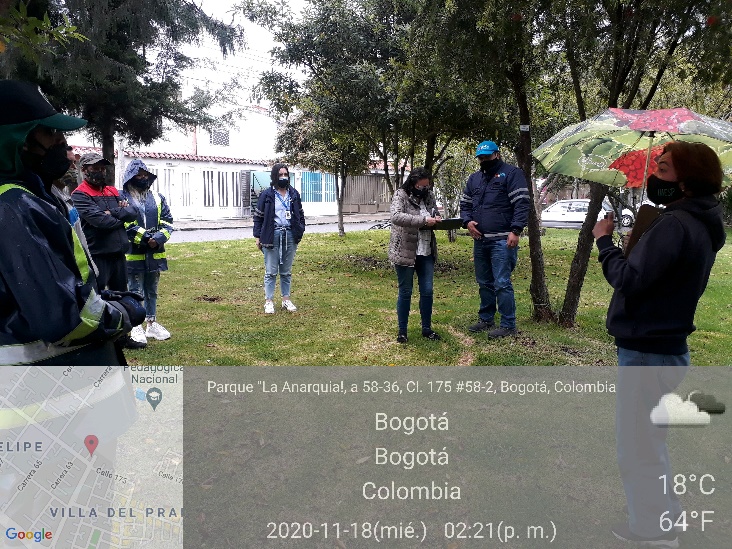 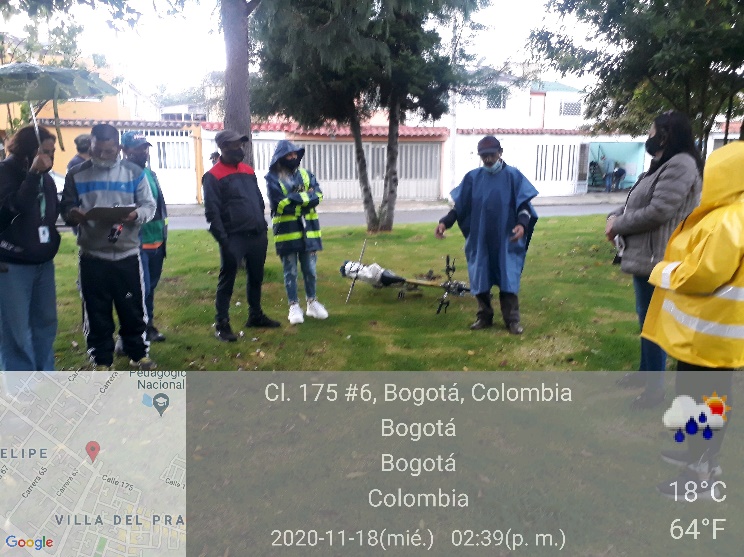 Noviembre 21Se adelantó acompañamiento por parte de la UAESP a la actividad programada por la Alcaldía Local de Suba con la cual se buscaba el desalojo y recolección de residuos de los diferentes puntos con el apoyo de la la CAR, POLICIA NACIONAL, AREA LIMPIA, PERSONERIA LOCAL DE SUBA, SECRETARIA DE AMBIENTE, SECRETARIA DE SEGURIDAD DE LA POLICIA e IDIPRON.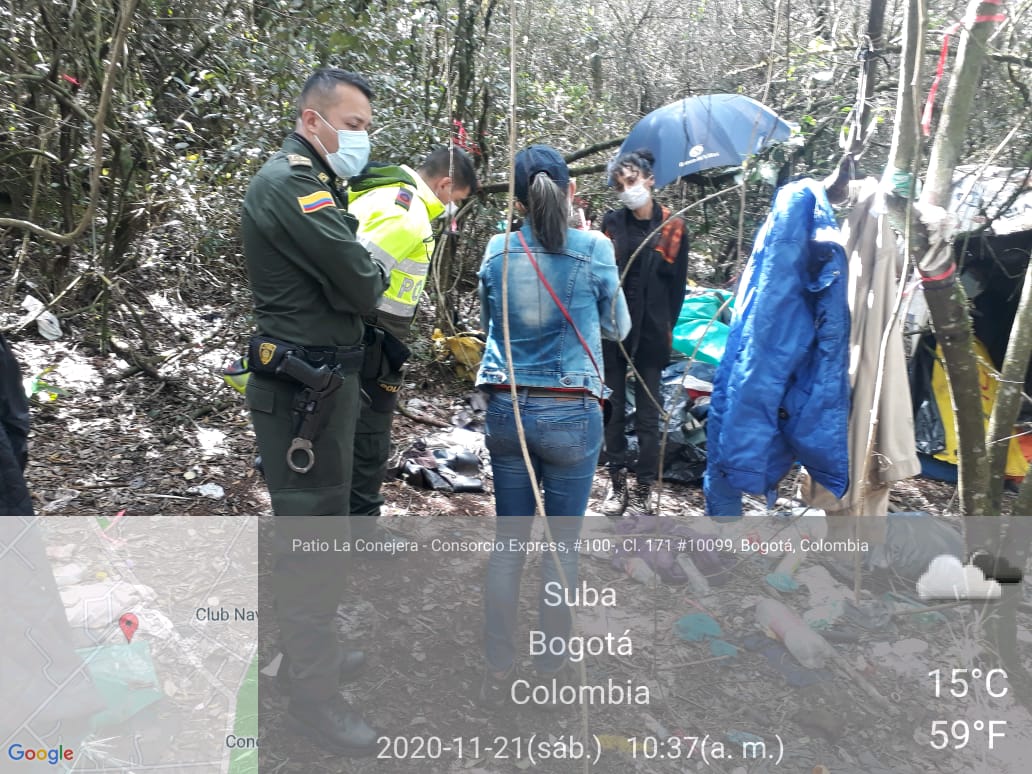 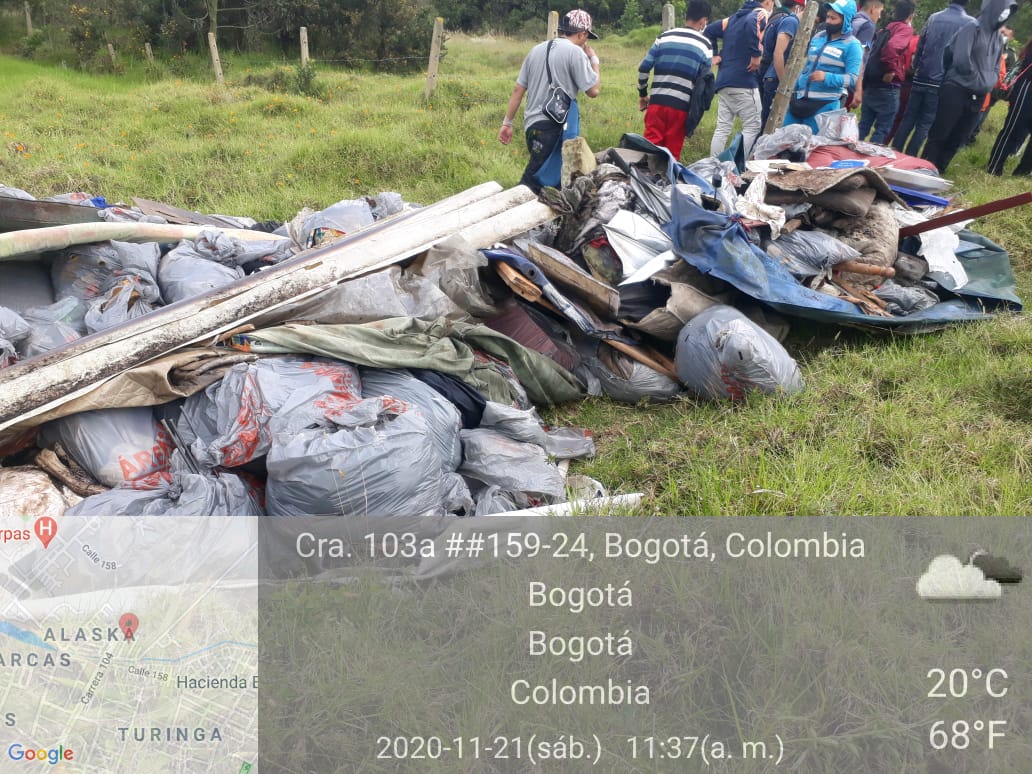 Los residuos producto de la restitución del espacio público fueron recogidos, transportados y dispuestos por el concesionario de aseo Área Limpia.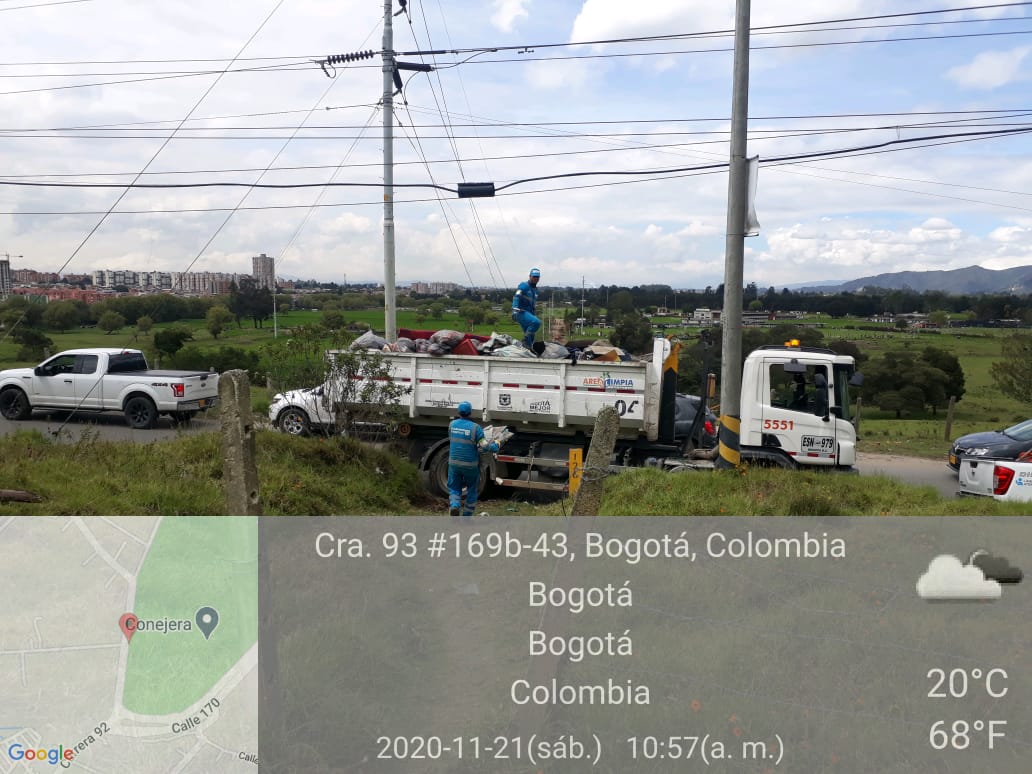 Noviembre 18 y 23Se realizó operativo especial entre la UAESP y el concesionario de Área Limpia en el sector de Niza 9 en la calle 127 D con carrera 53 y los contenedores ubicados sobre la carrera 54 A cn calle 127 D, en donde se encuentra una problemática por el arrojo constante de residuos, principalmente por comunidad recicladora que hacen su actividad de separación en el sector, debido a la cercanía a las bodegas privadas de compra de material aprovechable. 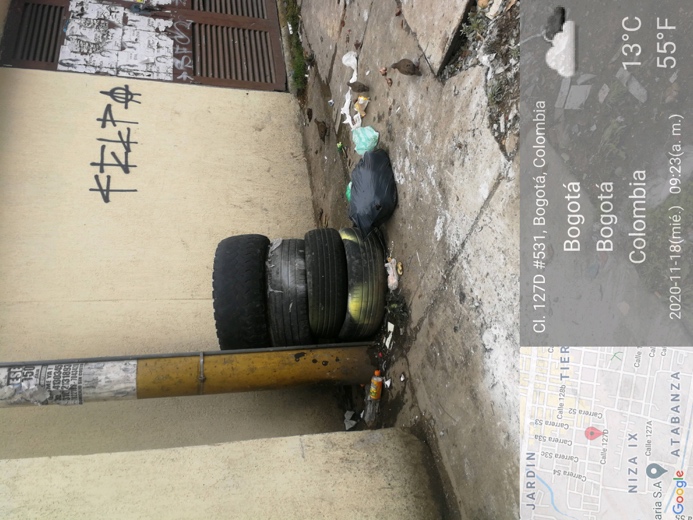 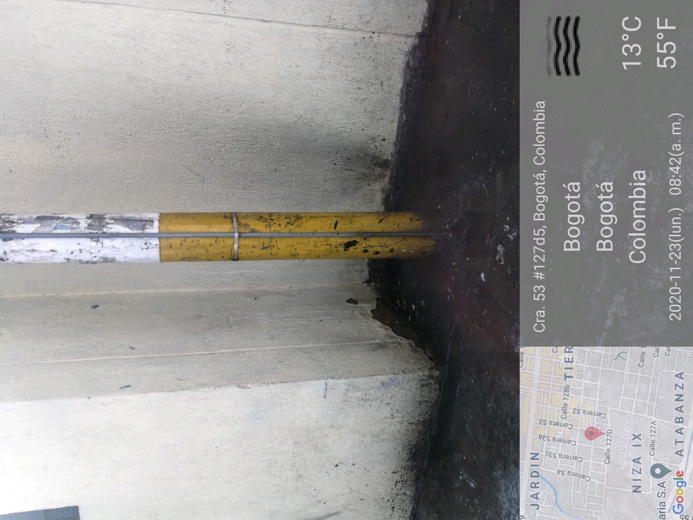 ANTES.                                          DESPUÉS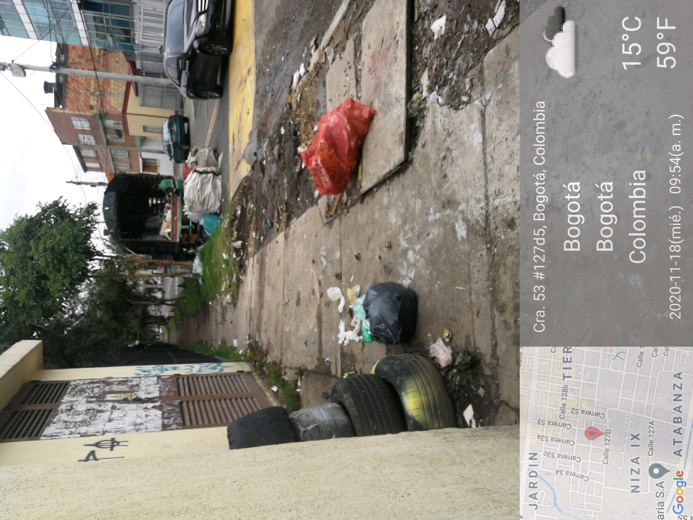 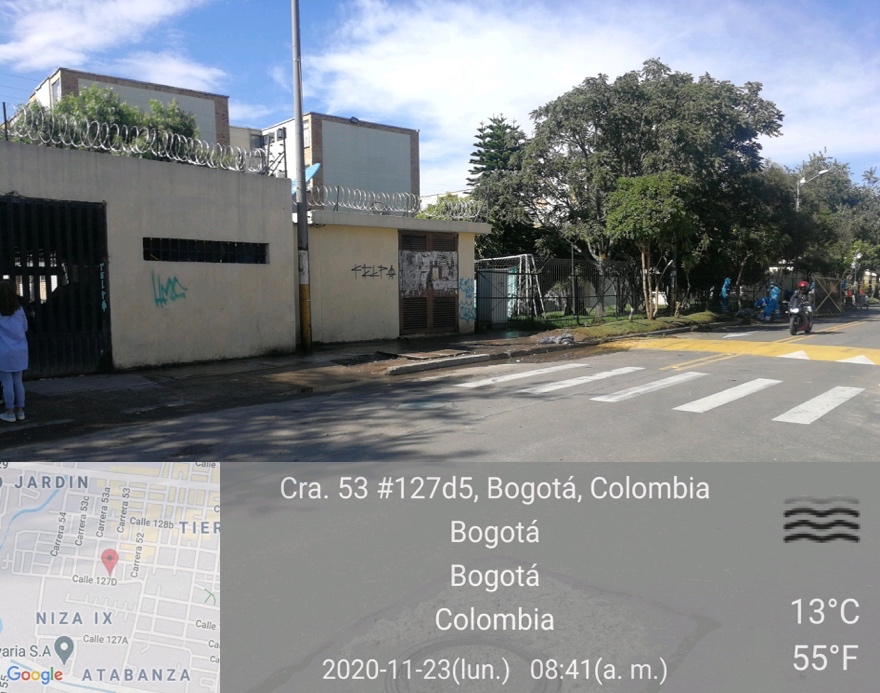 ANTES.                                          DESPUÉS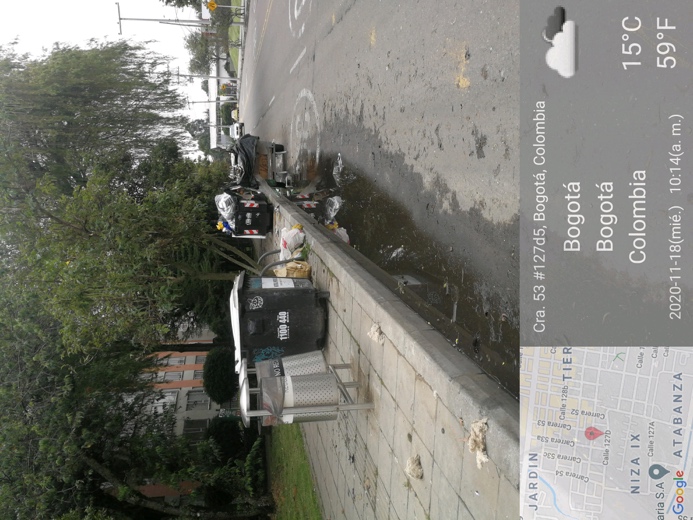 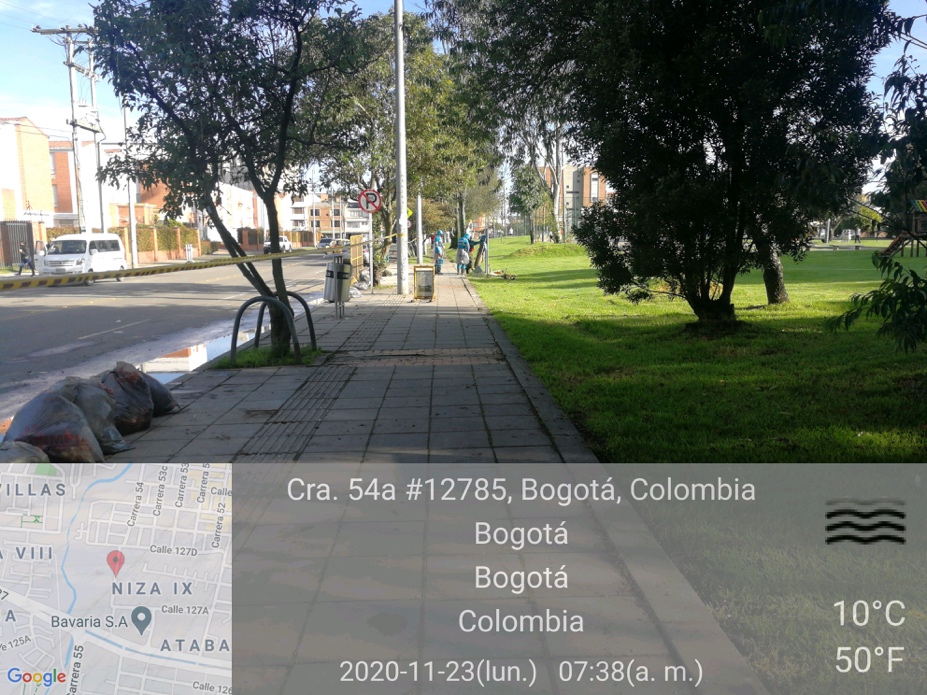 ANTES.                                          DESPUÉSRECOLECCIÓN A TRAVÉS DE CONTENEDORES:De acuerdo con el informe presentado por el concesionario de aseo Área Limpia D.C. S.A.S. E.S.P., con radicado UAESP 20207000464932 del 10/121/2020, para el mes de noviembre se presentaron 7 casos de vandalismo, por los siguientes casos: Contenedores quemadosContenedores rotos (rotura de vaso completo, tapa, base u otros elementos esenciales).Contenedores con tapas quemadas.De los siete contenedores vandalizados, 6 correspondieron a contenedores tapa blanca y uno a tapa negra. La Interventoría realizó 301 verificaciones en campo de las cuales identificó un total de 189 hallazgos técnico-operativos; de lo cual: - El barrio con mayor cantidad de hallazgos encontrados fue Villa del Prado.- El hallazgo más reiterativo en el periodo fue que no se garantizó la remoción de suciedad, residuos y contaminantes al interior de los contenedores.El Concesionario ha dado respuesta de manera oportuna a los hallazgos informados por la Interventoría mediante la Matriz Interactiva.REVISIONES UAESP CONTENEDORES:Para el mes de octubre, desde la Subdirección de Recolección Barrido y Limpieza, se realizaron seguimiento a los contenedores instalados en la localidad de Suba:Encontrando que los contenedores cumplen con todas las especificaciones pronunciadas dentro de la adición, además de algunas observaciones presentadas a continuaciónNoviembre 6El día 25 de agosto de acuerdo con el seguimiento al radicado UAESP 20207000288392 del 21/08/2020, en el cual se informó sobre el retiro definitivo de la caja estacionaria ubicada en la autopista norte con calle 127, se hizo acompañamiento a la actividad con Gestores de Convivencia de la Alcaldía Local de Suba, el concesionario AREA LIMPIA S.A.S E.S.P y la UAESP.Como compromiso se concertó verificar el estado del área limpia del punto para las visitas del mes octubre además del avance de la obra de reparación de dicho punto. En ese orden de ideas la visita programada el día 06 de noviembre, se pudo evidenciar que no se ha adelantado aparte del estudio preliminar, ninguna clase de construcción para la recuperación de este espacio que afecta a la comunidad.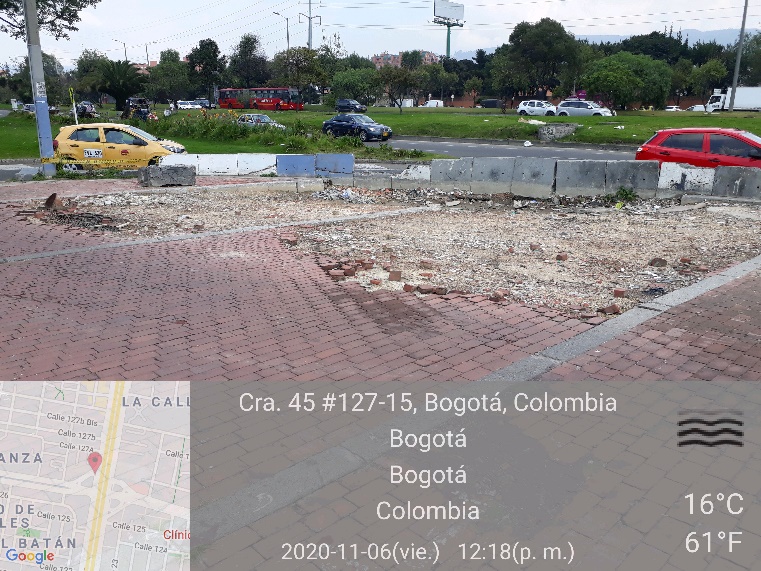 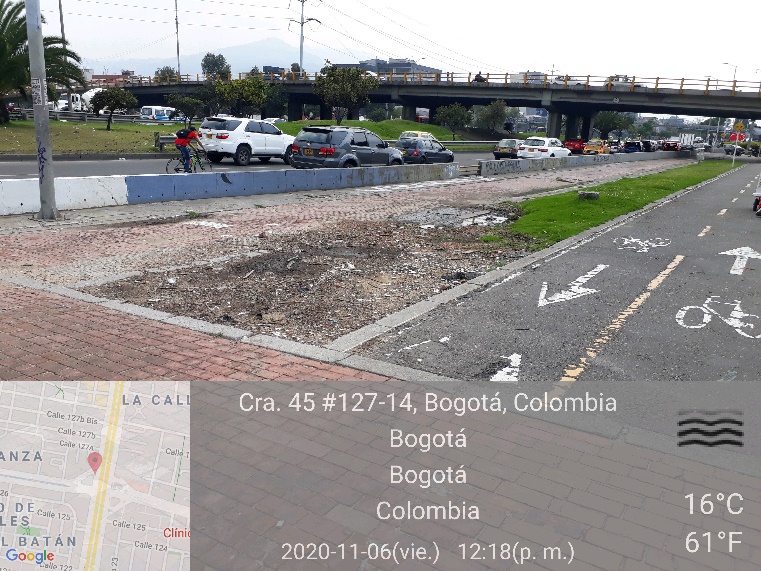 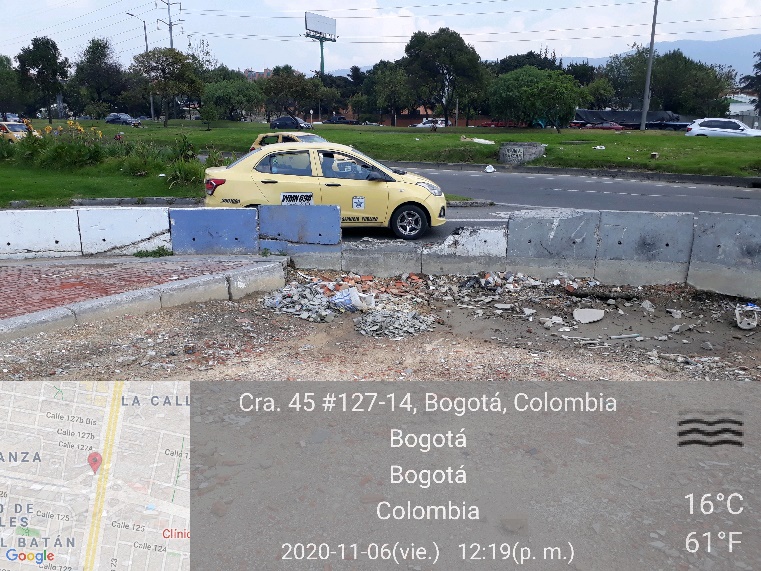 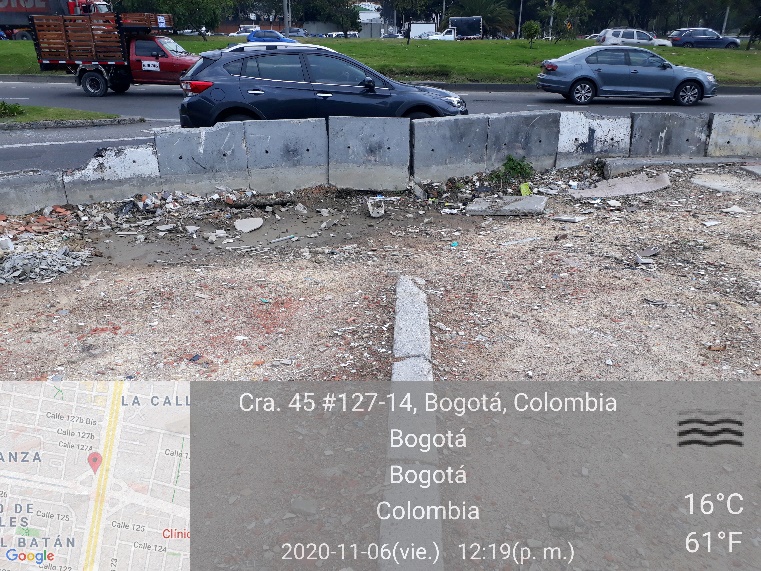 Noviembre 28Se realizó visita de verificación de los contenedores ubicados en el sector de Villa del Prado en las áreas públicas para uso de parqueaderos. De acuerdo con la visita, se observa que los parqueaderos están habilitados y la cantidad de contenedores no dificulta u obstruye su uso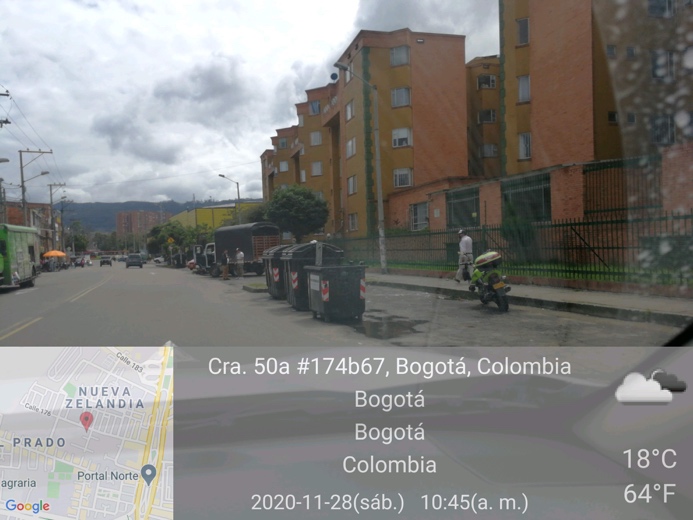 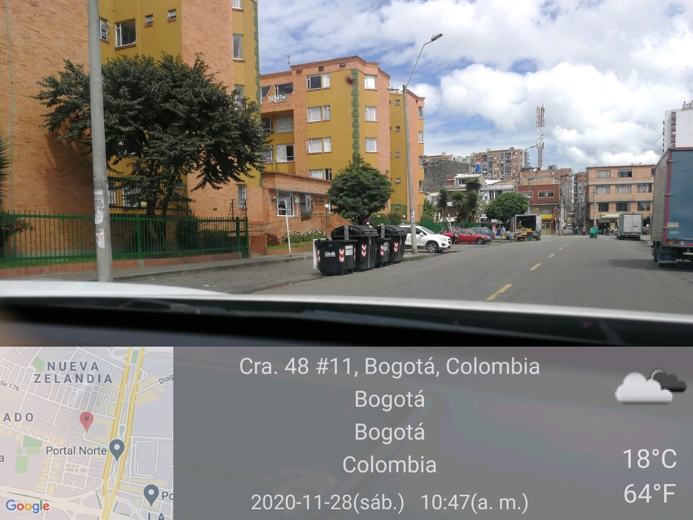 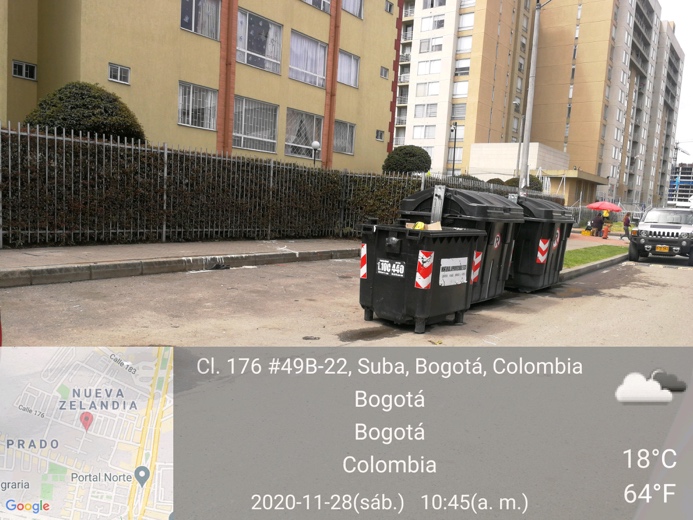 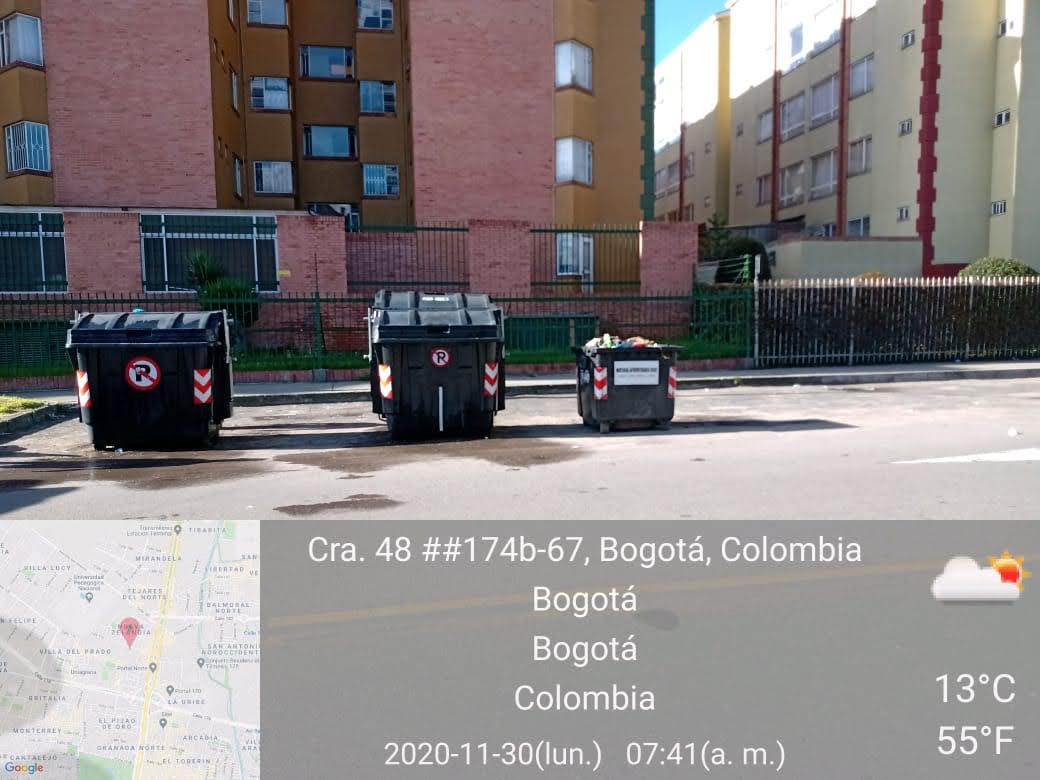 Noviembre 28Se realizó visita conjunta entre la UAESP y el concesionario de aseo ÁREA LIMPIA para verificar la petición de la señora Cielo Gallo Yopasan por los contenedores ubicados en el parque el Pao.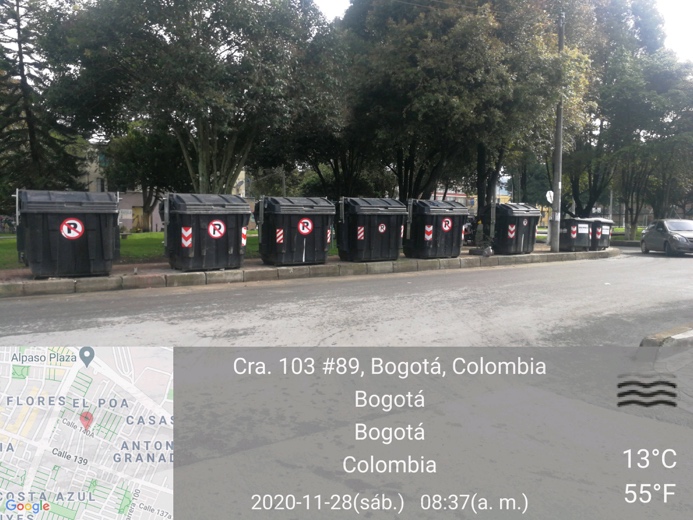 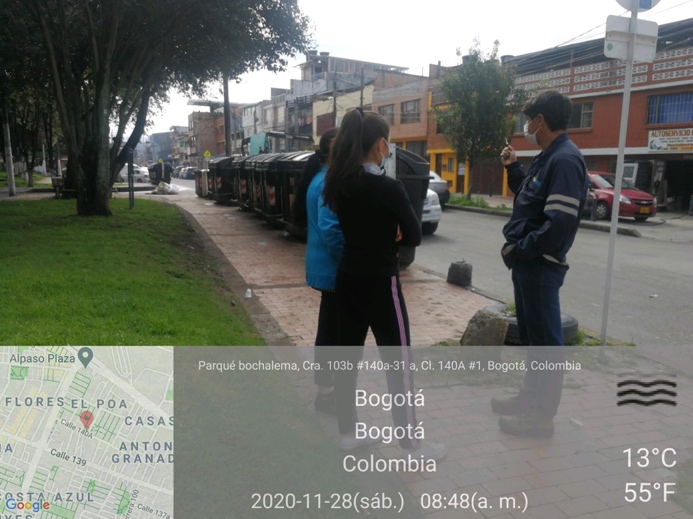 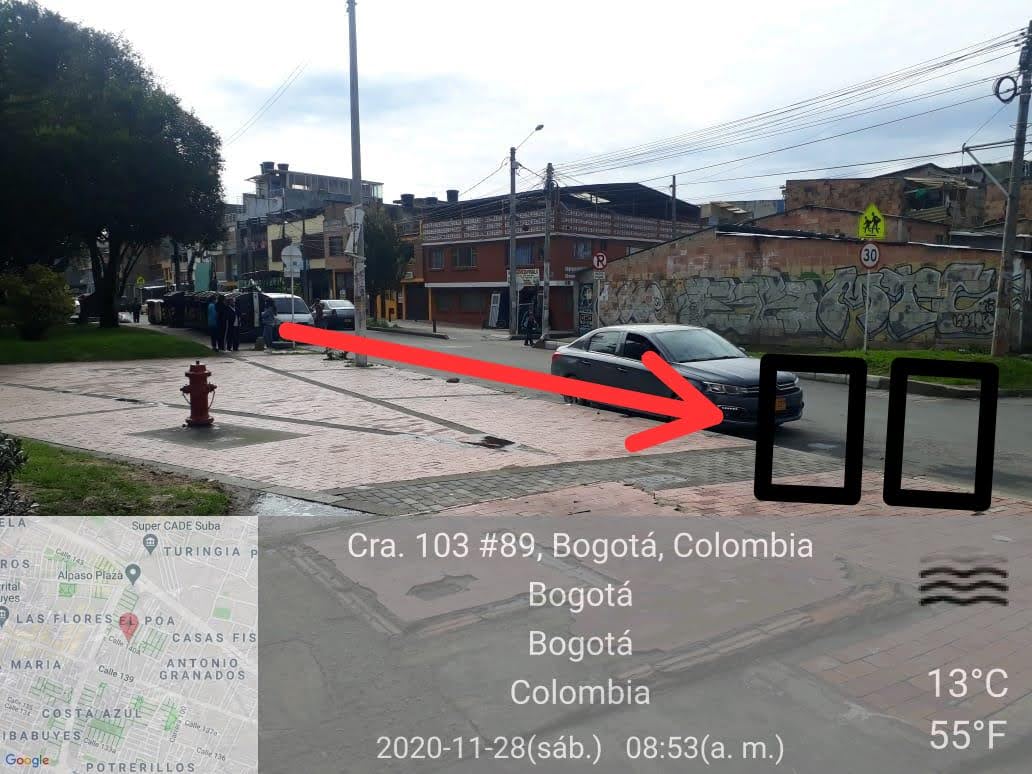 Finalmente, se propone la reubicación de los contenedores como se observa en la anterior fotografia.  SIGABpara el mes de noviembre se realiza seguimiento al servicio público de aseo en la localidad de Suba a través del Sistema Integrado de Gestión de Aseo de Bogotá-SIGAB.Teniendo en cuenta la contingencia en el seguimiento al servicio público de aseo presencialmente, a través de la herramienta interactiva SIGAB se realizó un estudio a la recolección y transporte por medio del concesionario en el sector de diferentes barrios  en la localidad de Suba a el vehículo con placas ESN922, micro ruta 18001 y una frecuencia de operación de lunes, martes, miércoles y sábado en el horario de la mañana, en la modalidad de Recolección y Transporte residuos de corte de césped evidenciando que el servicio se prestó con normalidad el día viernes 09 de noviembre del 2020 dejando registro en dicha plataforma con su ubicación exacta como se evidencia en las siguientes gráficas. 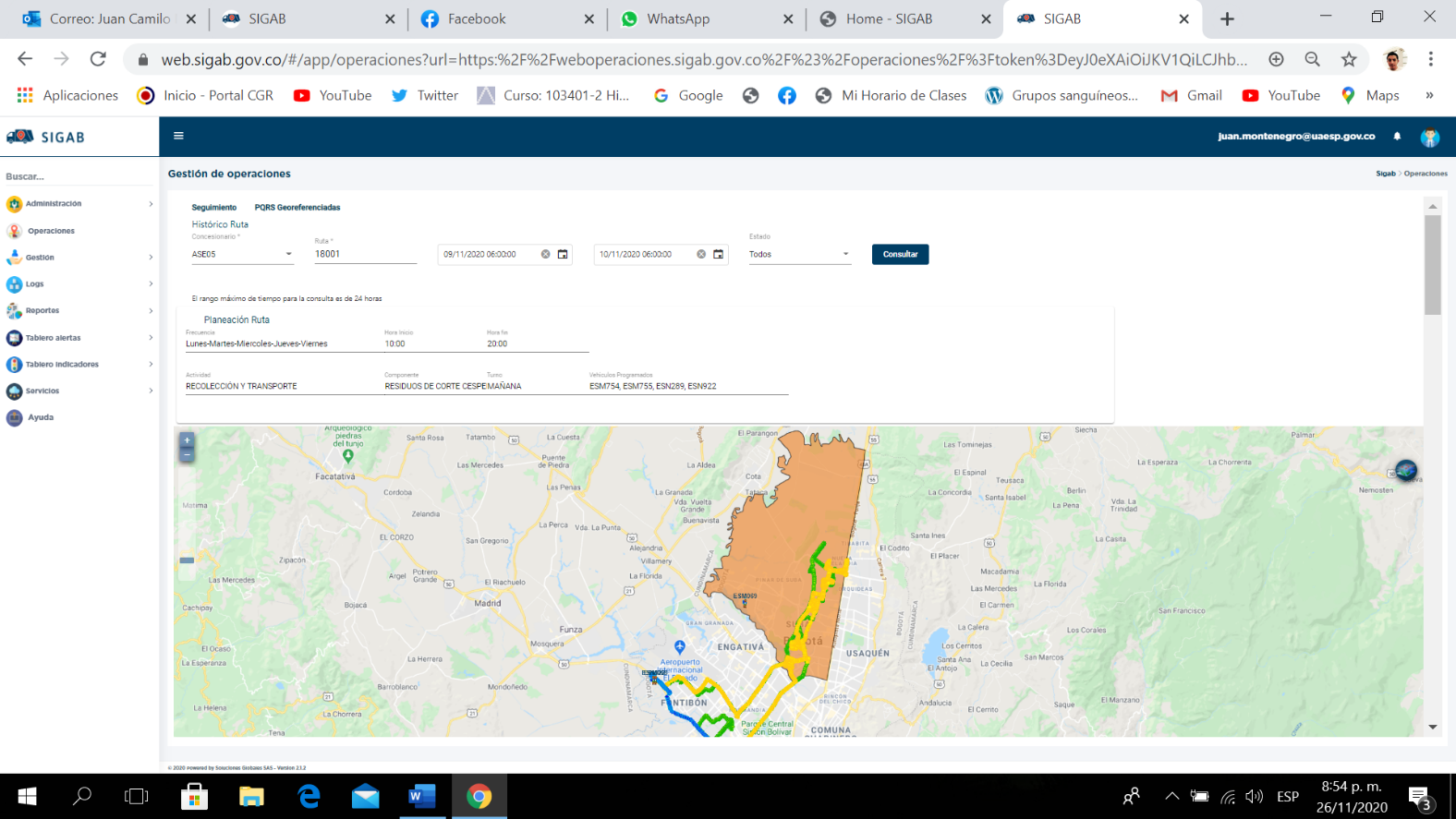 Fuente: SIGAB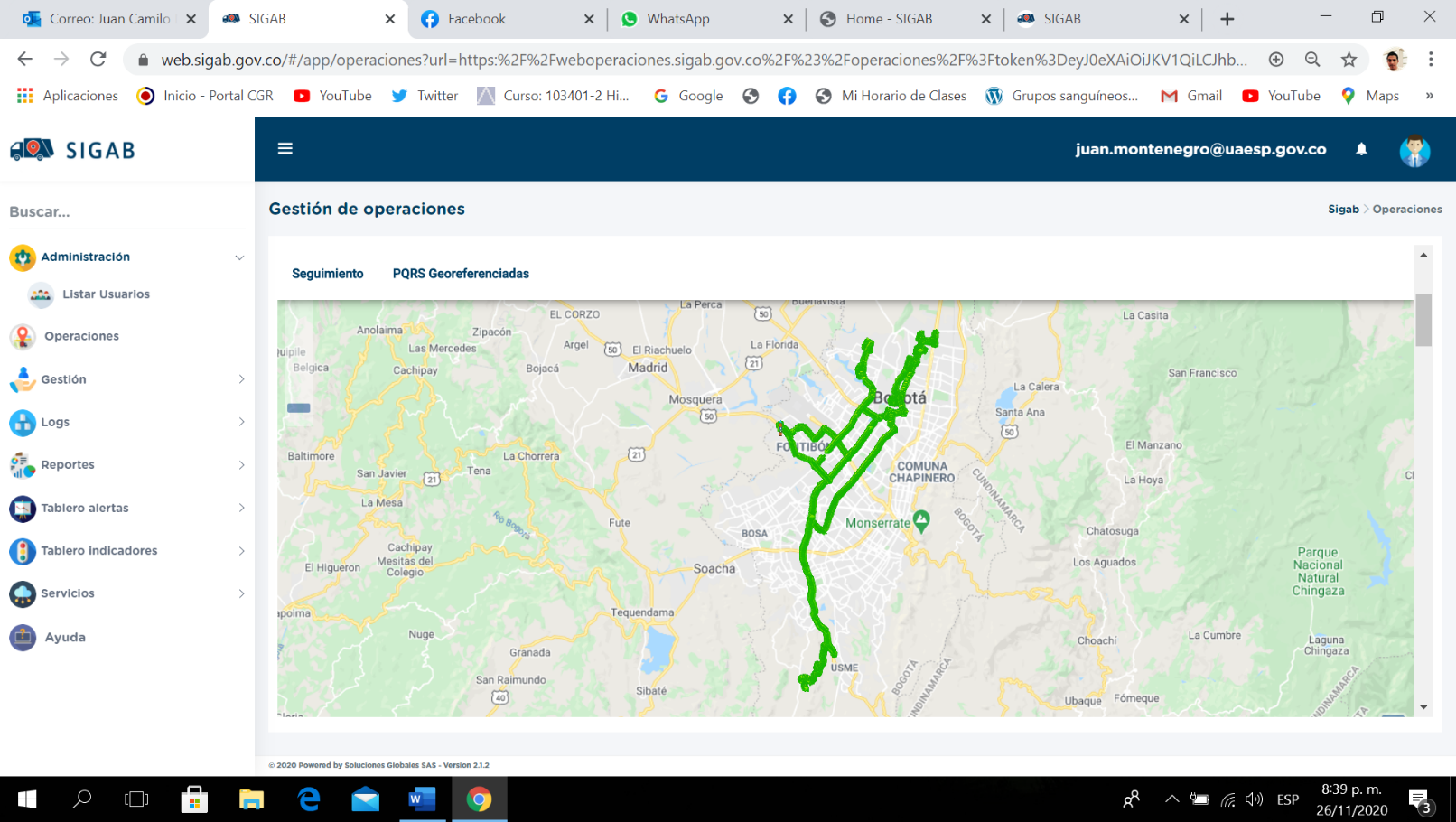 Fuente: SIGAB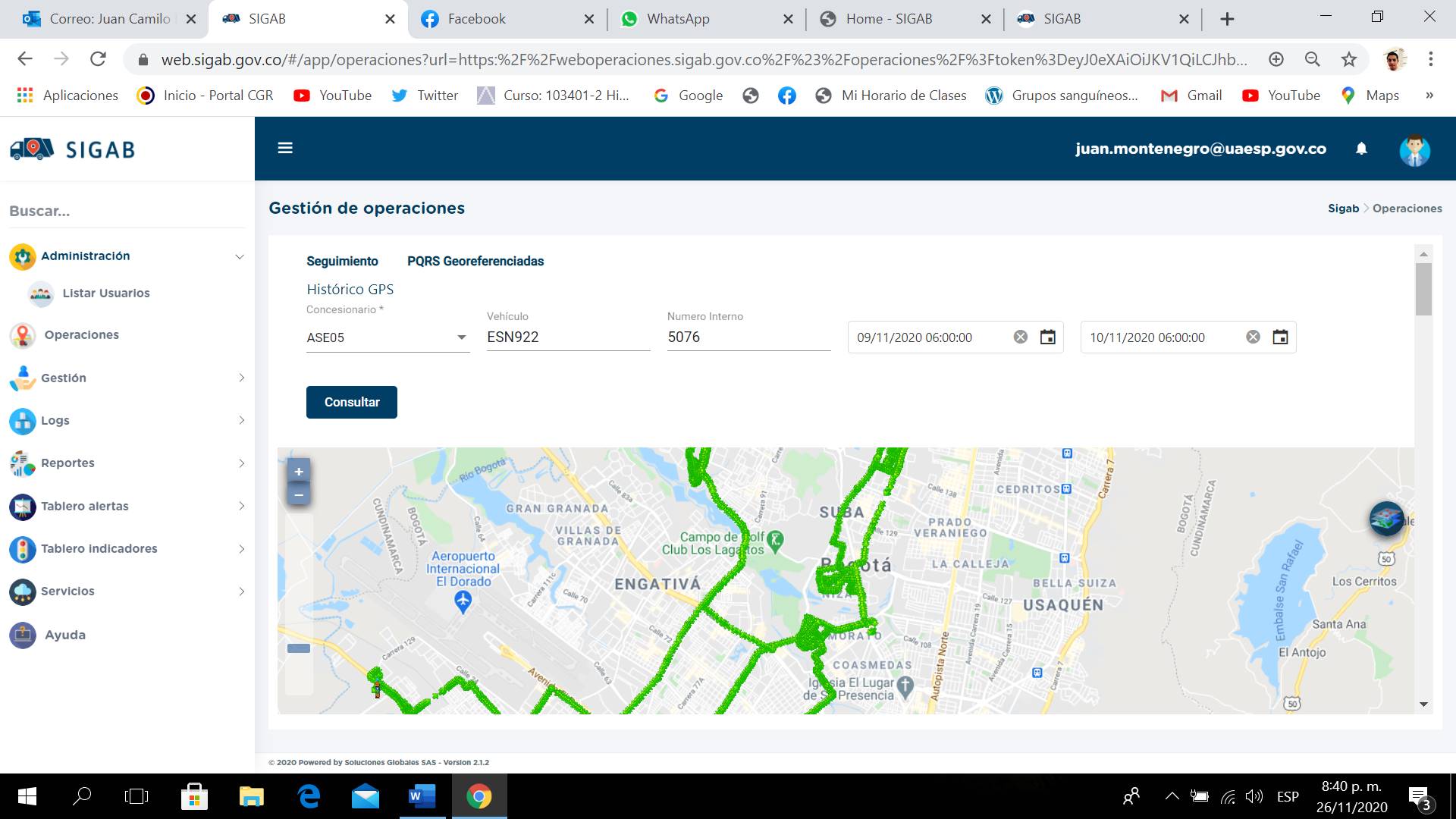 Fuente: SIGABDe igual manera, se revisó el registro del GPS, donde se reportó salida de base de operaciones a las 10:33 am, para inicar ruta a las 11:18 am, con una duración de cumplimiento de la ruta de 5 horas y 13 minutos, marcando como último registro en el relleno sanitario Doña Juana a las 15:36 pm de la tarde tal como se observa en la siguiente tabla:Fuente: SIGABFinalmente, no se observaron novedades según la información reportada en el SIGAB. CORTE DE CÉSPED:Durante el mes de Noviembre de 2020, en la zona de operación ASE 5, se realizó corte de Césped en zonas públicas de uso público correspondiente a un área de 5.860.729 m², tal y como se muestra a continuación:Fuente: Adaptado de Informe Mensual Área Limpia D.C S.A.S. E.S.PDe conformidad con la gráfica anterior, el 794 de las áreas verdes intervenidas corresponden a parques, el 213 corresponde a separadores viales, el 403 a Andenes, 132 a zonas ambientales y el 8 a intersecciones viales (orejas), para un total de 1550 áreas intervenidas.Para el periodo del presente informe, se reportan 544,88 Toneladas de residuos vegetales generados en el servicio de corte de césped, en relación con el mes anterior se presentó un aumento del 37.42% 	En el marco del acuerdo suscrito entre la Unidad y Área Limpia D.C. S. A. S en el marco del pilo “Pacas Digestoras Silva”, se hizo entrega de los residuos de corte de césped, tal y como se presenta a continuación:Fuente: Fuente UAESP 2020DESCRIPCIÓN DE LAS ACTIVIDADES DE SEGUIMIENTO, REALIZADO POR LA INTERVENTORÍA CONSORCIO PROYECCIÓN CAPITALLa interventoría manifiesta que el concesionario cumplió con los tiempos establecidos en el Reglamento técnico Operativo para el envío de las Programaciones y reprogramaciones correspondientes al periodo del presente informe, en donde se estimo una intervención de 6.156.251 metros cuadrados. Asimismo, el 14 de noviembre el concesionario remitió la proyección de intervención del mes siguiente, correspondiente a 1.618 áreas verdes.Por otro lado, la interventoría realizó 283 verificaciones en campo al servicio de corte de césped en donde se identificaron 7 hallazgos para el componente. Conforme con lo anterior, 5 hallazgos corresponde al bordeo y 2 por intervención incompleta según lo programado.Al cierre de mes el prestador presenta dos de estos hallazgos sin solucionar pero se encontraba en tiempo de dar respuesta. DESCRIPCIÓN DE LAS ACTIVIDADES DE SEGUIMIENTO, REALIZADO POR LA UAESPEl día 18 de noviembre se realizó un recorrido interinstitucional en el Canal Córdoba en el que se identificaron algunas zonas con deficiencias en la prestación del servicio de corte de césped, por tanto se le solicito al prestador realizar la atención de zonas duras y el bordeo en la Calle 128 A con 54 B (Véase Acta del 18/11/2020).El día 23 de noviembre se realizó el acompañamiento a las actividades de corte de césped, bordeo y liberación de zonas duras realizadas por el prestador Área Limpia en atención a solicitud de la comunidad y a recorrido realizado el 13 de noviembre en donde se identificó el requerimiento en la Carrera 53 con Calle 127 D. (Véase Acta del 23/11/2020) CONCLUSIONES:Los metros cuadrados ejecutados durante el mes de septiembre no sobrepasan los establecidos por PGIRS (9.658.662,36).El servicio de corte de césped presenta deficiencias en materia de aspectos de calidad especialmente por incumplimiento a las programaciones.El Concesionario durante el mes de noviembre de 2020 gestionó en los tiempos establecidos los hallazgos reportados por la  Interventoría  mediante  la  Matriz InteractivaEn el periodo del presente informe se logró el aprovechamiento de 5,8 Toneladas de residuos de corte de césped en el marco del piloto “Pacas Digestoras Silva”.PODA DE ÁRBOLESLa prestación del servicio de poda de árboles en el ASE 5 se realizó de conformidad con la programación aprobada por la SDA en el Plan de podas mediante el Concepto Técnico 17937 del 28/12/2018 de la Secretaría Distrital de Ambiente.A continuación, se consolidan los árboles intervenidos por Área Limpia D.C S.A.S desde el inicio de la concesión hasta noviembre del 2020:Fuente: Adaptado de Informe Mensual InterventoríaConforme con lo anterior, Área Limpia D.C S.A.S. E.S.P ha realizado un total de 22.729 podas durante lo corrido del año 2020 en el arbolado de la localidad de Suba, de las cuales 22.587 corresponden a la implementación del plan de podas.Durante el mes noviembre, en la zona de operación ASE5, se podaron 1.725 individuos arbóreos, de los cuales 1625 corresponden a la atención del Plan de Podas, 37 corresponden al operativo especial en el Parque Niza 9 a solicitud de la Unidad y 3 corresponden a podas priorizadas por árbol en riesgo.   Fuente: Adaptado del Informe Mensual Área Limpia D.C S.A.S E.S.PAtención del arbolado por modelo de RiesgoDe acuerdo al informe de Area Limpia en el mes de octubre, se finalizó la revisión de la matriz de riesgo y se remitió el informe total de intervención de arbolado de riesgo a la Secretaría Distrital de Ambiente con copia a la Unidad Administrativa Especial de Servicios Públicos-UAESP e interventoría, denotando que, de 22.227 árboles incluidos en la base, 3.829 son competencia de AREA LIMPIA D.C (918 árboles corresponden a grupo 1 de riesgo y 2.911 son de grupo 2 de riesgo), de los cuales se han intervenido 3801 árboles.En el mismo informe, el concesionario informa que en el mes de noviembre se verificaron los 28 árboles faltantes y aún se encuentran en zona de influencia directa de obra pública, razón por la cual se realizará nueva verificación en el mes proyectado para la zona, acorde al seguimiento del estado del arbolado ARC, cuya verificación se iniciará a partir del mes de febreroAtención del arbolado – liberación de luminariasEl concesionario presenta en su informe mensual, que durante el mes de noviembre se atendieron en total 10 ejemplares arbóreos con ocasión al despeje de los conos lumínicos de las luminarias. Lo anterior, para mejorar el paso de la iluminación en diferentes zonas públicas de la localidad de Suba y mejorar las condiciones de seguridad de estas.Fuente: Adaptado del Informe Mensual Área Limpia D.C S.A.S E.S.PAtención de SIRESÁrea Limpia D.C S.A.S E.S.P reporta la gestión y atención de los eventos generados en el sistema de gestión de riesgo y atención de emergencias de Bogotá– SIRE y eventos generados por la atención de emergencias por parte del Jardín Botánico, tal y como se relacionan a continuación:Fuente: Adaptado de Informe Mensual Área Limpia D.C S.A.S. E.S.PCon respecto al plan de manejo de avifauna, Área Limpia D.C S.A.S reportó que las intervenciones silviculturales se realizan sin hacer afectación de las ramas que presentan nidos. Por lo anterior, en el Formato “Manejo de avifauna” se presentó el registro de las acciones adelantadas, como se muestra a continuación:Fuente: Tomado de Informe Mensual Área Limpia D.C S.A.S. E.S.PEn relación con la labor social que el prestador debe realizar en el marco del plan de podas (De conformidad con el Numeral 7. Del 4.1.1. Planes de poda del Reglamento Técnico Operativo para la prestación del servicio público de aseo), Área Limpia manifiesta que previamente a las intervenciones mediante la distribución de volantes por parte de profesionales forestales y el personal de las cuadrillas, informa el concepto técnico de plan de podas y aclara dudas a los usuarios sobre los tratamientos silviculturales a realizar. A continuación, se relacionan las toneladas de residuos vegetales generadas en la realización de la actividad de poda de árboles. Para el periodo del presente informe se generaron en la localidad de Suba 135 Toneladas de residuos de poda.En comparación con el mes de octubre se evidencia una un aumento del 180% esto debido a que en el mes de octubre se presentó una disminución en las podas realizadas por las lluvias. Asimismo, de conformidad con el acuerdo suscrito entre el concesionario y la UAESP durante el periodo de noviembre no se pudo realizar la entrega de residuos de poda de árboles al proyecto “Pacas Digestoras Silva” por la entrada del chiper a mantenimiento. DESCRIPCIÓN DE LAS ACTIVIDADES DE SEGUIMIENTO, REALIZADO POR LA INTERVENTORÍA PROYECCIÓN CAPITALÁrea Limpia D.C. S.A.S E.S.P remitió al Consorcio Proyección Capital las fichas técnicas de atención de 1.421 individuos arbóreos del mes de octubre en el término establecido.La programación del mes de noviembre fue remitida por el concesionario en el tiempo establecido según el Reglamento Técnico Operativo, en donde se proyectó intervenir 1714 ejemplares arbóreos, lo cual significa que la programación fue complementada con labores posteriores de marcación. Adicionalmente remiten en términos la programación del mes de diciembre.La interventoría realizó un total de 162 verificaciones de individuos arbóreos en la localidad de Suba, encontrando 9 hallazgos reportados en la matriz interactiva, de estos hallazgos 5 corresponde al área libre de residuos, 2 porque no se retiraron en su totalidad las ramas desprendidas, entre otras. Igualmente dichos hallazgos fueron gestionados en términos por el concesionario.  Así mismo, para el periodo del presente informe, no se generó comunicados ni solicitudes de acción correctiva al Concesionario.DESCRIPCIÓN DE LAS ACTIVIDADES DE SEGUIMIENTO, REALIZADO POR LA UAESPDurante el periodo del presente informe el prestador realizó el reporte de 1459 novedades del arbolado según lo identificado en campo; en donde no fue posible la atención silvicultural por diferentes situaciones encontradas, entre ellas; 196 individuos presentan riesgo eléctrico o proximidad con líneas de flujo eléctrico, 202 ejemplares no cuentan con código SIGAU, 63 no se intervinieron por presentar podas antitécnicas, entre otros. Dichas novedades fueron cargadas al DRIVE compartido con la SDA y JBB.CONCLUSIONES:El plan de podas se ha ejecutado bajo las programaciones establecidas, las desviaciones presentadas durante los meses de ejecución se han atribuido a los retrasos propios de la operación, condiciones climáticas adversas y para este mes en particular, por la emergencia sanitaria del COVID-19. La Interventoría no generó comunicados ni SAC al Concesionario.El Concesionario durante el mes de noviembre de 2020 ejecutó la poda de árboles sin novedades en la operación.GESTIÓN SOCIAL:Para este componente y desde la gestión adelantada por parte de la UAESP para el mes de noviembre, se apoya la jornada de capacitación a los usuarios del conjunto torre ladera, se asiste al recorrido interinstitucional en el humedal Córdoba, se asiste a la mesa situacional Covid-19, se realiza jornada en el punto Niza 9, se asiste a recorrido citado por la alcaldía local en el barrio salitre primer sector, se apoya jornada de limpieza y bienestar en el canal Córdoba,  tal como se observa en los soportes adjuntos al presente informe.Tabla No. 6 relación de actividades con la comunidad acompañadas por la UAESPFuente: Elaboración propiaAdicionalmente la interventoría en el informe No. 33 que entrega información del 1 al 30 de noviembre de 2020, programó y realizó un total de 16 verificaciones a las actividades ejecutadas y reportadas por el área de gestión social del concesionario en la programación semanal:Actividades de coordinación ________07Actividades informativas ___________02Actividades operativas ____________ 01Actividades pedagógicas __________ 06Actividades de tipo evento _________ 00Actividades Fallidas ______________ 00Para un total de 16 actividades verificadas en el mes de noviembre por parte de la interventoría, El Concesionario desarrolló las actividades acordes a lo establecido en el Programa de Gestión Social, Anexo 2 y Anexo 11. “información tomada del informe No 33 del Consorcio Proyección Capital”En el informe del mes de noviembre 2020. entregado por el concesionario Área Limpia, reportaron 32 actividades dentro de los 7 proyectos que tiene la empresa Área Limpia para dar cumplimiento al programa de gestión social, de la siguiente manera:Por mi área residencial limpia. __________08Por mi área comercial limpia.   __________01 esta actividad se realizó en el área rural    Comprometido con mi institución. ________00Mi mascota limpiecita. _________________01   Todos por una Suba limpia. _____________18 Por más puntos limpios. ________________04  Cuentas limpias. ______________________00 No se ejecuta ninguna actividad en este proyecto ya que está estipulado para el 2021.Según lo reportado en el informe el concesionario realizo 32 actividades que están enfocadas a sensibilizar a la comunidad de la localidad suba, en el manejo de residuos, separación en la fuente, el uso de la línea 110 para la recolección de escombros, y procesos de contenerizacion (frecuencias de recolección y lavado). En el desarrollo de estas jornadas se llegó a 663 usuarios de la localidad. Adicionalmente el concesionario dando cumplimiento al anexo 2 Aprovechamiento, en el mes de noviembre realizo 12 actividades, donde la actividad predominante fue la pedagógica con 6 actividades, 1 de coordinación, 5 informativa, es de aclarar que estas actividades se realizaron en el área urbana de la localidad. En el desarrollo de esta jornada se abordaron 298 usuarios entre residentes, comerciantes, multiusuarios, interinstitucional y centros educativos.El concesionario dando cumplimiento al anexo 11 (Contenerizacion), realizo 7 actividades en las cuales se socializó sobre la correcta disposición de residuos, buen uso de contenedores, línea 110 para recolección de escombros y/o residuos voluminosos y separación en la fuente, los usuarios abordados en estas jornadas fueron 67 entre comerciantes, multiusuarios e interinstitucionales.En el informe entregado por el operador en este periodo reportó 03 jornada de operativos de imposición de comparendos en la localidad, calle 116 con carrera 70g, barrio San Nicolás y dos jornadas en la calle 129 # 88 - 43, barrio La Manuelita, durante esta jornada se contó con el apoyo de Policía, pero se aclara que no se impusieron comparendos únicamente se realizó la sensibilización por parte del concesionario y los gestores de la Policía Local de Suba.CONCLUSIONES: En las diferentes reuniones, jornadas y actividades se tuvo contacto con 1.028 usuarios de la localidad de Suba con los cuales se realizó proceso de sensibilización en manejo integral de residuos, separación en la fuente, uso de la línea 110 para la recolección de escombros y residuos especiales, y proceso de contenerizacion, frecuencias de recolección y lavado.SOLICITUDES DE ACCIÓN CORRECTIVAS:De acuerdo con las obligaciones de la interventoría Proyección Capital y retomando la gestión de la matriz interactiva, para el mes de noviembre se presentan los siguientes hallazgos para el ASE 5: Fuente: Información tomada del informe de Proyección Capital octubre 2020.*Gestionado, es el estado cuando el concesionario de aseo emite respuesta al hallazgo pero no ha sido revisado y aprobado por la interventoría.**Prorroga: Cuando el concesionario de aseo solicita a la interventoría ampliar el plazo para resolver el hallazgo por su complejidad.*** Cerrado: estado del hallazgo cuando la interventoría revisó y aprobó la respuesta emitida por el concesionario de aseo Así las cosas, y de acuerdo con la gestión de la matriz interactiva la Interventoría en el mes de noviembre, la Interventoría no realizó Solicitudes de Acciones Correctivas hacia el concesionario Área Limpia D.C. S.A.S. E.S.P.A continuación, se presentan las SAC que continúan en seguimiento en el mes de noviembre:Fuente: Información tomada del informe de Proyección Capital noviembre 2020APROBACIÓN DEL SUBDIRECTOR (A)Fecha de aprobación: HERMES HUMBERTO FORERO MORENO Firma __________________________